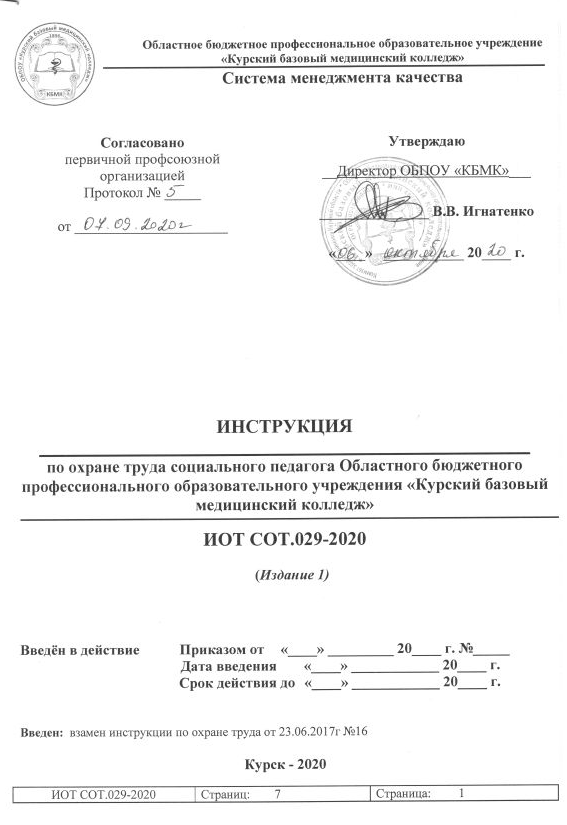 СОДЕРЖАНИЕНастоящая «Инструкция по охране труда для социального педагога (далее – Работник) Областного бюджетного профессионального образовательного учреждения «Курский базовый медицинский колледж» (далее – ОБПОУ «КБМК», Колледж)» (далее – Инструкция) регламентирует безопасный, с точки зрения охраны труда, порядок действий Работника в процессе исполнения им своих должностных обязанностей в ОБПОУ « КБМК»1  Общие требования охраны трудаК работе допускаются лица, прошедшие медицинский осмотр и допущенные к работе.Работник должен соблюдать правила внутреннего трудового распорядка, установленные режимы труда и отдыха.При работе на Работника возможно воздействие следующих опасных и вредных производственных факторов:травмирование  при выпонении  должностных обязанностей;неблагоприятное воздействие на зрение визуальных эргономических параметров;нарушение осанки, искривление позвоночника, развитие близорукости при неправильном подборе размеров мебели;нарушение остроты зрения при недостаточной освещенности в кабинете;поражение электрическим током при неисправном электрооборудовании .При работе необходимо соблюдать безопасности, знать места расположения первичных средств пожаротушения. При неисправности оборудования необходимо прекратить работу и сообщить об этом своему руководителю.В процессе работы Работник обязан соблюдать порядок проведения работ, правила личной гигиены, содержать в чистоте рабочее место.Лицо, допустившее невыполнение или нарушение инструкции по охране труда, привлекается к ответственности, и с Работником проводится внеплановый инструктаж по охране труда на рабочем месте.2  Требования охраны труда перед началом работы2.1. Работник должен прибыть на работу заблаговременно для исключения спешки и, как следствие, падения и случаев травматизма, при этом:не подниматься и не спускаться бегом по лестничным маршам;не садиться и не облокачиваться на ограждения и случайные предметы.2.2. До начала работ Работник должен осмотреть рабочее место, используемое оборудование, инструменты и материалы. Убрать лишние предметы.2.3. Работник должен проверить обеспечение режима, соблюдение норм и правил техники безопасности учебно-воспитательной деятельности во внеурочное время (при проведении массовых мероприятий).2.4. Обнаруженные перед началом работы нарушения требований безопасности устранить собственными силами, а при невозможности сделать это самостоятельно сообщить об этом непосредственному или вышестоящему руководителю, представителям технических и (или) административно-хозяйственных служб для принятия соответствующих мер. До устранения неполадок к работе не приступать.2.5. Включить полностью освещение в кабинете, убедиться в исправной работе светильников. Убедиться в правильной расстановке мебели в кабинете2.4.  Проверить пути эвакуации людей при чрезвычайных ситуациях, наличие средств пожаротушения.  Нельзя работать при недостаточном освещении, при плохом самочувствии.2  Требования охраны труда во время работыСоблюдать правила перемещения в помещениях и на территории Колледжа, пользоваться только установленными проходами.. 3.2.  Правильно выполнять приемы работы при организации досуга, творческой деятельности обучающихся, культурно-массовых мероприятий, а также при выполнении других видов работ. Указанные мероприятия, а также иная деятельность должны быть организованы в соответствии с требованиями действующих технологических документов (норм, инструкций, регламентов),  утвержденных в установленном порядке.3.3. В процессе работы категорически запрещается подвергать угрозе свою жизнь и здоровье, а также жизнь и здоровье обучающихся. Следует принять все меры для исключения возможных опасностей, и как следствие, потенциальных несчастных случаев.3.4. Во избежание эмоциональных перегрузок при общении с обучающимися (родителями) необходимо пользоваться знаниями психологии, теории межличностного общения, современными коммуникативными технологиями. При рассмотрении спорных моментов - технологиями диагностики причин конфликтных ситуаций, их профилактики и разрешения.3.5. При совместной работе согласовывать свои действия с действиями других работников.3.6. Заметив нарушение требований охраны труда другим работником, Работнику следует предупредить его о необходимости их соблюдения.3.7.  Соблюдать правила личной гигиены.3.8.  Выполнять санитарные нормы и соблюдать режимы работы и отдыха.3.9.  Соблюдать правила пожарной безопасности, требования настоящей инструкции, других локальных нормативных актов, регламентирующие порядок организации работ по охране труда, условия труда на объекте.4  Требования охраны труда в аварийных ситуацияхПри поражении электрическим током немедленно отключить электрооборудование, оказать первую помощь пострадавшему, при необходимости отправить его в ближайшее лечебное учреждение и сообщить об этом администрации. При возникновении пожара немедленно включить систему оповещения о пожаре, сообщить об этом работникам и в ближайшую пожарную часть по телефонам 01, 101, 112, а так же вызвать скорую медицинскую помощь по телефону 03, 103, 112. В дальнейшем руководствоваться инструкцией о мерах пожарной безопасности и порядке действий персонала при эвакуации при пожаре.При получении травмы оказать первую помощь пострадавшему, сообщить об этом администрации, при необходимости отправить пострадавшего в ближайшее лечебное учреждение.В случае появления неисправности в работе компьютера, принтера, оборудования (посторонний шум, искрение и запах гари) немедленно прекратить работу, выключить офисное оборудование и сообщить об этом начальнику отдела обеспечения безопасности – уполномоченному по ГО и ЧС (инженеру) для организации ремонта.О каждом несчастном случае пострадавший или очевидец несчастного случая обязан немедленно сообщить администрации.5  Требования охраны труда по окончании работыПроследить, чтобы было выключено электрооборудование, отключено питание электрооборудования.Рабочие места должны быть приведены в порядок.Тщательно проветрить и провести влажную уборку.Закрыть окна, фрамуги, выключить свет.Обо всех недостатках, обнаруженных во время работы, сообщите руководителю.Лист ознакомленияС положением (стандартом, инструкцией, методикой и т.д.) ознакомлен:1 Общие требования по охране труда2 Требования по охране труда перед началом работы3 Требования по охране труда во время работы4 Требования безопасности в аварийных ситуациях5 Требования безопасности по окончании работыЛист согласованияЛист ознакомленияЛист регистрации изменений33344567Фамилия,  инициалыДата ознакомленияПодпись